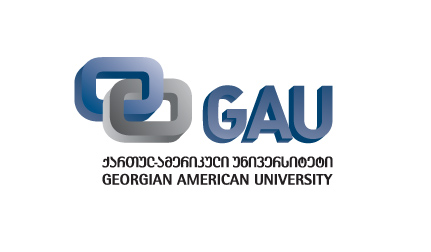 დანართი 1ლიბერალური განათლებისა და ჰუმანიტარულ მეცნიერებათა სკოლა(ფაკულტეტი)   ინგლისური ფილოლოგიის საბაკალავრო პროგრამასასწავლო გეგმასწავლის შედეგების რუქა#საგნის კოდიპროგრამის კომპონენტებიდაშვების წინაპირობასავარაუდო სემესტრიECTS კრედიტისაათისაათისაათი#საგნის კოდიპროგრამის კომპონენტებიდაშვების წინაპირობასავარაუდო სემესტრიECTS კრედიტისაკონტაქტოდამოუკიდებელისულსასწავლო კომპონენტისასწავლო კომპონენტისასწავლო კომპონენტისასწავლო კომპონენტისასწავლო კომპონენტისავალდებულო სასწავლო კურსები  138 კრედიტისავალდებულო სასწავლო კურსები  138 კრედიტისავალდებულო სასწავლო კურსები  138 კრედიტისავალდებულო სასწავლო კურსები  138 კრედიტისავალდებულო სასწავლო კურსები  138 კრედიტი1ENG 003ინგლისური ენა B 1+ ინგლისური B 1I651991502ENG 004ინგლ. ენის პრაქტ. გრამატიკა B 1+ინგლისური B 1I33639753ENG 005ტექსტის ანალიზი B 1+ინგლისური B 1I33639754ENG 006ინგლისური ენის ფონეტიკა ინგლისური B 1I33639755ENG 007ინგლისური B 2  ENG 003II651991506ENG 008ინგლისური ენის პრაქტიკული გრამატიკა B 2 ENG 004II33639757ENG 009ტექსტის ანალიზი B 2 ENG 005II33639758ENG 010სწავლის უნარ-ჩვევები ENG 003II33639759ENG 011ინგლისური B 2+  ENG 007III6519915010ENG 012ინგ.ენის პრაქტ. გრამ.. B 2 + ENG 008III336397511ENG 013ანალიზური კითხვა B 2+ ENG 009III6519915012ENG 014ენათმეცნიერების შესავალი  არ გააჩნიაIII6519915013ENG 015ინგლისური C 1 ENG 011IV6519915014ENG 016ინგ,ენის მორფოლოგია ENG 012IV336397515ENG 017ანალიზური კითხვა C 1 ENG 013IV6519915016ENG 018ინგლისური ენის ისტორია არ გააჩნიაIV336397517ENG 019ინგლისური C 1+ ENG 015V6519915018ENG 020ინგლისური ენის სინტაქსი ENG 012, 016V336397519ENG 021ინგ.ენის ლექსიკოლოგია ENG 011,015V6519915020ENG 024ინგ.სპეც.მიზნ.(ბიზნესი) ENG 007VI336397521ENG 025ტექსტის ინტერპრეტაცია (პროზა და დრამა) (C 1) ENG 015VI6519915022ENG 026თეორიული გრამატიკა ENG 011,012, 015,016,020VI336397523ENG 027ინგ.ენის სტილისტიკაENG 015,017VI336397524ENG 029ინგ.აკად.მიზნ.(სამართალი) ENG 007VII336397525ENG 030ტექსტის ინტერპრეტაცია (პოეზია) (C 1+ )  ENG 025VII6519915026ENG 031საჯარო გამოსვლა ENG 011VII336397527ENG 032აკადემიური წერა (ინგლისური)ENG 015VII336397528ENG 028მე-20 საუკუნის ინგლისის ლიტერატურა ENG 019VII6519915029ENG 036თარგმნის თეორია და პრაქტიკა ENG 019VIII6519915030ENG 033მე-20 საუკუნის ამერიკის  ლიტერატურაENG 019VIII6519915031ENG 500საბაკალავრო ნაშრომიდარგის საბაზისოVIII65199150სავალდებულო საფაკულტეტო საგნები - 27 კრედიტისავალდებულო საფაკულტეტო საგნები - 27 კრედიტისავალდებულო საფაკულტეტო საგნები - 27 კრედიტისავალდებულო საფაკულტეტო საგნები - 27 კრედიტისავალდებულო საფაკულტეტო საგნები - 27 კრედიტი1LIB 001ლათინური ენაარ გააჩნიაI651991502LIB 002მსოფლიო ცივილიზაციების ისტორია 1 არ გააჩნიაI651991503LIB 005მსოფლიო ცივილიზაციების ისტორია 2   LIB 002II651991504LIB 006ანტიკური ლიტერატურის ისტორია   არ გააჩნიაII651991505LIB 035ფილოსოფიის შესავალი არ გააჩნიაVIII35199150არჩევითი საგნები (სავალდებულოა 75 კრედიტის დაგროვება  ან ძირითადი სპეციალობის ან საფაკულტეტოარჩევითი საგნებიდან)არჩევითი საგნები (სავალდებულოა 75 კრედიტის დაგროვება  ან ძირითადი სპეციალობის ან საფაკულტეტოარჩევითი საგნებიდან)არჩევითი საგნები (სავალდებულოა 75 კრედიტის დაგროვება  ან ძირითადი სპეციალობის ან საფაკულტეტოარჩევითი საგნებიდან)არჩევითი საგნები (სავალდებულოა 75 კრედიტის დაგროვება  ან ძირითადი სპეციალობის ან საფაკულტეტოარჩევითი საგნებიდან)არჩევითი საგნები (სავალდებულოა 75 კრედიტის დაგროვება  ან ძირითადი სპეციალობის ან საფაკულტეტოარჩევითი საგნებიდან)არჩევითი საგნები (სავალდებულოა 75 კრედიტის დაგროვება  ან ძირითადი სპეციალობის ან საფაკულტეტოარჩევითი საგნებიდან)არჩევითი საგნები (სავალდებულოა 75 კრედიტის დაგროვება  ან ძირითადი სპეციალობის ან საფაკულტეტოარჩევითი საგნებიდან)არჩევითი საგნები (სავალდებულოა 75 კრედიტის დაგროვება  ან ძირითადი სპეციალობის ან საფაკულტეტოარჩევითი საგნებიდან)ძირითადი სპეციალობის არჩევითი საგნებიძირითადი სპეციალობის არჩევითი საგნებიძირითადი სპეციალობის არჩევითი საგნებიძირითადი სპეციალობის არჩევითი საგნებიძირითადი სპეციალობის არჩევითი საგნები1ENG 041მე-20 საუკუნის დასავლური ლიტერატურის ისტორიაENG 015V33639752ENG 022ლიტერატურათმცოდნეობა არ გააჩნიაV33639753ENG 043მე-20 საუკ.  ლიტერატურის შედევრები IIარ გააჩნიაV33639754ENG 023მხარეთმცოდნეობა (ამერიკა)ENG 019VI33639755ENG 040შექსპირის სამყარო  ENG 019VI651991506ENG 037სამეცნიერო ენაENG 019VIII33639757ENG 038ლექსიკოგრაფიის საფუძვლებიარ გააჩნიაVIII33639758ENG 039ენის ფილოსოფია არ გააჩნიაVIII33639759ENG 042ტექსტის ლინგვისტიკა  ENG 019VIII6519915010ENG 034ინგლისური ენის სწავლების მეთოდოლოგია  ENG 01565199150საფაკულტეტო არჩევითი საგნებისაფაკულტეტო არჩევითი საგნებისაფაკულტეტო არჩევითი საგნებისაფაკულტეტო არჩევითი საგნებისაფაკულტეტო არჩევითი საგნები1GEO 002მეტყველების კულტურაარ გააჩნია33639752GEO 007აკადემიური წერაარ გააჩნია33639753LIB 004საქართველოს ისტორიის ზოგადი კურსი  არ გააჩნია33639754LIB 050ეთნოფსიქოლოგია სახვით ხელოვნებაშიარ გააჩნია33639755LIB 045ეთნოფსიქოლოგია ლიტერატურასა და პუბლიცისტიკაშიარ გააჩნია33639756LIB 008მსოფლიო ხელოვნების შედევრებიარ გააჩნია33639757LIB 009კრიტიკული აზროვნება არ გააჩნია33639758LIB 010ლოგიკა  არ გააჩნია33639759LIB 011გერმანული ენა 1 არ გააჩნია6519915010LIB 013გერმანული ენა 2LIB 0116519915011LIB 020გერმანული ენა 3 LIB 0136519915012LIB 026გერმანული ენა 4 LIB 0206519915013LIB 012რუსული ენა 1    არ 6519915014LIB 014რუსული ენა 2  LIB 0126519915015LIB 021რუსული ენა 3  LIB 0146519915016LIB 027რუსული ენა 4  LIB 0216519915017LIB 015ზოგადი ფსიქოლოგია    არ აქვს336397518LIB 025რიცხვები და გამოთვლები 1  არ აქვს6519915019LIB 031რიცხვები და გამოთვლები, მონაცემთა დამუშავება 2  LIB 025336397520LIB 034რიცხვები და გამოთვლები, გამოყენენებები 1  LIB 031336397521LIB 039რიცხვები და გამოთვლები, გამოყენებები 2 LIB 034336397522LIB 036კომპიუტერული უნარები 1  არ გააჩნია336397523LIB 061კომპიუტერული უნარები  2  არ გააჩნია336397524LIB 016ეთიკა არ გააჩნია114112525LIB 017ბიოეთიკა არ გააჩნია114112526LIB 017ეკოეთიკა არ გააჩნია114112527LIB 019ესთეტიკა  არ გააჩნია336397528LIB 022პოლიტიკური მეცნიერების შესავალი არ გააჩნია336397529LIB 023სოციოლოგია  არ გააჩნია336397530LIB 024მსოფლიო რელიგიების ისტორია არ გააჩნია336397531LIB 030მსოფლიო კინოს ისტორიაარ გააჩნია6519915032LIB 033ჯანსაღი ცხოვრების წესი არ გააჩნია336397533LIB 028ამერიკული ხელოვნების ისტორია ENG 011336397534LIB 029ჯაზის ისტორია  არ გააჩნია336397535LIB 049ეთნომუსიკოლოგიაარ გააჩნია336397536LIB 077ადამიანის უფლებებიარ გააჩნია336397537LIB 066სამოქალაქო განათლებაარ გააჩნია336397538LIB 037ინფორმაციული საზოგადოება და კომუნიკაციის თეორიული საფუძვლები არ გააჩნია336397539LIB 038კლიმატის ცვლილება და ადამიანის ჯანმრთელობა არ გააჩნია3363975#პროგრამის კომპონენტებიცოდნა და გაცნობიერებაცოდნის პრაქტიკაში გამოყენების უნარიდასკვნის უნარიკომუნიკაციის უნარისწავლის უნარიღირებულებებისასწავლო კომპონენტისავალდებულო სასწავლო კურსები1ინგლისური ენა B 1+ 2ინგლ. ენის პრაქტ. გრამატიკა B 1+3ტექსტის ანალიზი B 1+4ინგლისური ენის ფონეტიკა 5ინგლისური B 2  6ინგლისური ენის პრაქტიკული გრამატიკა B 2 7ტექსტის ანალიზი B 2 8სწავლის უნარ-ჩვევები 9ინგლისური B 2+  10ინგ.ენის პრაქტ. გრამატ. B 2 + 11ანალიზური კითხვა B 2+ 12ენათმეცნიერების შესავალი  13ინგლისური C 1 14ინგ,ენის მორფოლოგია 15ანალიზური კითხვა C 1 16ინგლისური ენის ისტორია 17ინგლისური C 1+ 18ინგლისური ენის სინტაქსი 19ინგ.ენის ლექსიკოლოგია 20ინგ.სპეც.მიზნ.(ბიზნესი) 21ტექსტის ინტერპრეტაცია (პროზა და დრამა) (C 1) 22თეორიული გრამატიკა 23ინგ.ენის სტილისტიკა24ინგ.აკად.მიზნ.(სამართალი) 25ტექსტის ინტერპრეტაცია (პოეზია) (C 1+ )  26საჯარო გამოსვლა 27აკადემიური წერა (ინგლისური)28მე-20 საუკუნის ინგლისის ლიტერატურა 29თარგმნის თეორია და პრაქტიკა 30მე-20 საუკუნის ამერიკის  ლიტერატურა31საბაკალავრო ნაშრომისავალდებულო საფაკულტეტო საგნები 1ლათინური ენა2მსოფლიო ცივილიზაციების ისტორია 1 3მსოფლიო ცივილიზაციების ისტორია 2   4ანტიკური ლიტერატურის ისტორია   5ფილოსოფიის შესავალი ძირითადი სპეციალობის არჩევითი საგნები1მე-20 საუკუნის დასავლური ლიტერატურის ისტორია2ლიტერატურათმცოდნეობა 3მე-20 საუკ.  ლიტერატურის შედევრები II4მხარეთმცოდნეობა (ამერიკა)5შექსპირის სამყარო  6სამეცნიერო ენა7ლექსიკოგრაფიის საფუძვლები8ენის ფილოსოფია 9ტექსტის ლინგვისტიკა  10ინგლისური ენის სწავლების მეთოდოლოგია  საფაკულტეტო არჩევითი საგნები1მეტყველების კულტურა2აკადემიური წერა3საქართველოს ისტორიის ზოგადი კურსი  4ეთნოფსიქოლოგია სახვით ხელოვნებაში5ეთნოფსიქოლოგია ლიტერატურასა და პუბლიცისტიკაში6მსოფლიო ხელოვნების შედევრები7კრიტიკული აზროვნება 8ლოგიკა  9გერმანული ენა 1 10გერმანული ენა 211გერმანული ენა 3 12გერმანული ენა 4 13რუსული ენა 1    14რუსული ენა 2  15რუსული ენა 3  16რუსული ენა 4  17ზოგადი ფსიქოლოგია    18რიცხვები და გამოთვლები 1  19რიცხვები და გამოთვლები, მონაცემთა დამუშავება 2  20რიცხვები და გამოთვლები, გამოყენენებები 1  21რიცხვები და გამოთვლები, გამოყენებები 2 22კომპიუტერული უნარები 1  23კომპიუტერული უნარები  2  24ეთიკა 25ბიოეთიკა 26ეკოეთიკა 27ესთეტიკა  28პოლიტიკური მეცნიერების შესავალი 29სოციოლოგია  30მსოფლიო რელიგიების ისტორია 31მსოფლიო კინოს ისტორია32ჯანსაღი ცხოვრების წესი 33ამერიკული ხელოვნების ისტორია 34ჯაზის ისტორია  35ეთნომუსიკოლოგია36ადამიანის უფლებები37სამოქალაქო განათლება38ინფორმაციული საზოგადოება და კომუნიკაციის თეორიული საფუძვლები 39კლიმატის ცვლილება და ადამიანის ჯანმრთელობა